___________________________________________________________________________________________VERBALE DI AVVENUTA INFORMAZIONE E ADDESTRAMENTO USO CARRO RACCOGLIFRUTTA A PIATTAFORMA SOLLEVABILE (artt. 36-37 e 71 c. 7 D.Lgs. 81/2008)II sottoscritto _________________________________________________________   titolare e R.S.P.P. della ditta___________________________________________________________________________________ con sede a__________________________________________________________ dichiara di aver provveduto ad informare e addestrare i propri dipendenti sul corretto utilizzo del carro raccoglifrutta a piattaforma sollevabile in uso in azienda.I lavoratori dichiarano di aver ricevuto e compreso le informazioni comunicate ed il materiale informativo allegato alla presente:Il datore di lavoro:______________________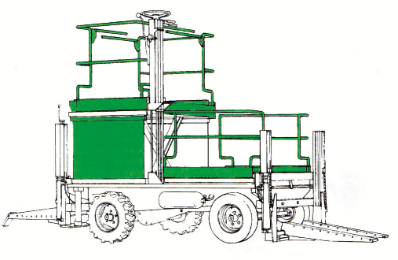 SICUREZZA PER USO CARRO RACCOGLIFRUTTA A PIATTAFORMA SOLLEVABILE  COSA SI RISCHIA:Caduta dall'alto Scivolamento durante le fasi di accesso - salita e discesa - alle postazioni di lavoro (per perdita di equilibrio; per malore; per presenza di polvere, gasolio, grasso, olio, residui colturali nelle zone di calpestio; per mancanza di punti di appoggio adeguati per i piedi e/o di corrimano e/o di maniglie o di appigli simili per le mani)Schiacciamento al di sotto della pedana elevabile e nei meccanismi del pantografo per discesa e salita delle piattaformeErrori di manovra Perdita di stabilità (per ribaltamento; per azionamento accidentale delle leve se la macchina è dotata di muletto o di piattaforma elevabile)Contatto con elementi mobiliInvestimento persone a terra (per avviamento incontrollato)Calo di pressione e collasso (per esposizione prolungata al sole senza protezione)Danni all'apparato uditivo, ai muscoli e alle articolazioni (generati rispettivamente da rumore e vibrazioni eccessive)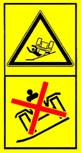 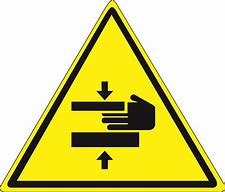 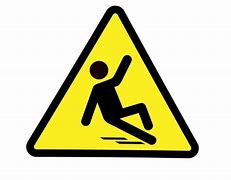 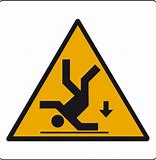 ULTERIORI INDICAZIONI E RACCOMANDAZIONI:E’ fatto assoluto DIVIETO di assumere sostanze alcoliche e stupefacentiPrima di iniziare il lavoro, controllare il terreno e le sue condizioni per determinare i punti pericolosi e le più opportune modalità di lavoroDurante il lavoro, i cancelli della piattaforma devono rimanere chiusiNon caricare più persone di quelle previsteNon scaricare né appoggiare (anche temporaneamente) i bins su terreno non pianeggiante.Non effettuare i trasferimenti con forche e piattaforma alzata se ci sono altre persone a bordo oltre al conducente e a terraFare attenzione a non urtare i comandi che azionano la traslazione laterale delle pedane, che devono comunque essere adeguatamente protettiUtilizzare calzature di sicurezza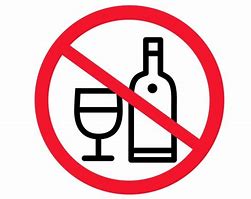 Utilizzare i DPI previsti dal fabbricante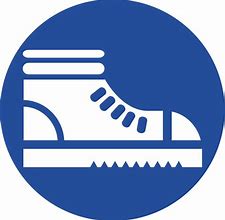 SECURITY FOR USING THE LIFTING PLATFORM  WHAT YOU RISK:Fall from above Slip during the access phases - ascent and descent - to the workstations (for loss of balance; for loss of balance; for the presence of dust, diesel, grease, oil, crop residues in the areas of trampling; for lack of adequate foot support points handrails and/or handles or similar hand grips)Crushing below the elevation platform and in the pantograph mechanisms for descent and ascent of platformsManeuver errors Loss of stability (for tipping; by accidental drive of the levers if the machine is equipped with forklift or elevated platform)Contact with mobile elementsInvesting people on the ground (for uncontrolled drive)Low blood pressure and collapse (for prolonged exposure to the sun without protection)Damage to the hearing system and muscles (generated by excessive noise and vibration)MORE INDICATIONS AND RACCOMANDATIONS:It is absolutely FORBIDDEN to drink alcohol and take drugsBefore starting work, check the terrain and its conditions to determine the danger points and the most appropriate ways of workingDuring work, the platform gates must remain closedDon't charge more people than grantedDo not unload or rest (even temporarily) bins on non-flat terrain.Do not make transfers with forks and raised platform if there are other people on board besides the driver and on the groundBe careful not to bump into the controls that trigger the lateral translating of the platforms, which must still be adequately protectedUse safety footwearUse manufacturer-provided IPSSECURITATE PENTRU UTILIZAREA PLATFORMEI MULTIPERBILE  CE RISCAȚI:Căderea de sus Alunecare în timpul fazelor de acces-ascensiune și coborâre-la stațiile de lucru (pentru pierderea echilibrului; pentru pierderea echilibrului; pentru prezența prafului, motorinei, grăsimii, uleiului, reziduurilor vegetale în zonele de călcat; pentru lipsa punctelor adecvate de sprijin pentru picioare balustrade sau mânere de mână similare)Zdrobirea sub platforma de elevație și în mecanismele pantografului pentru coborârea și ascensiunea platformelorErori de manevră Pierderea stabilității (pentru basculare; prin acționare accidentală a pârghii dacă mașina este echipată cu un catâr sau o platformă ridicată)Contact cu elemente mobileInvestind oameni pe teren (pentru o bunăvoință necontrolată)Presiune și colaps (pentru expunerea prelungită la soare fără protecție)Deteriorarea sistemului auditiv, mușchilor și articulațiilor (generate de zgomotul excesiv și, respectiv, vibrațiile)MAI MULTE INDICAȚII ȘI RACCOMANDĂRI:Este absolut interzis să luați alcool sau droguriÎnainte de începerea lucrărilor, Verificați terenul și condițiile sale pentru a determina punctele de pericol și cele mai adecvate modalități de lucruÎn timpul lucrărilor, porțile platformei trebuie să rămână închiseNu percepe mai multe persoane decât se așteaptăNu descărcați sau nu odihniți (chiar și temporar) compartimente pe teren neplat.Nu efectuați transferuri cu furculițe și platforme ridicate dacă există alte persoane la bord pe lângă șofer și pe terenAveți grijă să nu ciocnim în controalele care declanșează Traducerea laterală a platformelor, care trebuie să fie în continuare protejate în mod adecvatUtilizarea încălțămintei de siguranțăUtilizarea IPS furnizat de producătorContenuti comunicati: Le componenti strutturali delle macchine. Dispositivi di comando e di sicurezza. La documentazione tecnica. Il libretto di uso e manutenzione. Le cause frequenti di infortunio e i rischi specifici. Le responsabilità dell’operatore. I controlli di pre utilizzo. I DPI. Le verifiche periodiche e la manutenzione ordinaria e straordinaria. I rischi derivanti da un uso improprio.Durata:NOMECOGNOMEFIRMA